Güvenlik Öğrenci Bilgilendirme Broşürleri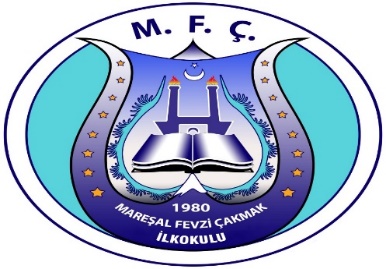 TEKNOLOJİ KULLANIMI ÖĞRENCİLER İÇİN HAZIRLANAN BROŞÜRLER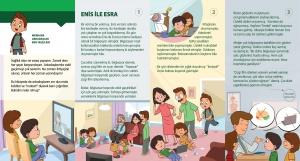 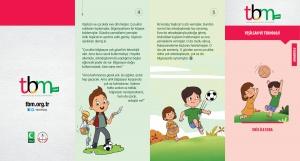 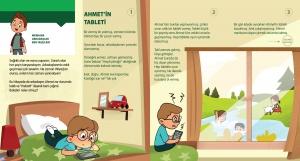 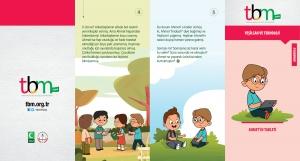 